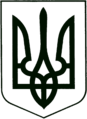 УКРАЇНА
МОГИЛІВ-ПОДІЛЬСЬКА МІСЬКА РАДА
ВІННИЦЬКОЇ ОБЛАСТІВИКОНАВЧИЙ КОМІТЕТ                                                           РІШЕННЯ №325Від 28.09.2022р.                                              м. Могилів-ПодільськийПро доцільність і намір передачі об’єктів нерухомого майнакомунальної власності КНП «Могилів-Подільська окружна лікарня інтенсивного лікування» в оренду та включення їхдо Переліку об’єктів оренди першого типу           Керуючись ст.ст. 29, 60 Закону України «Про місцеве самоврядування в Україні», Законом України «Про оренду державного та комунального майна», Порядком передачі в оренду державного та комунального майна, затвердженим постановою Кабінету Міністрів України від 03.06.2020 року №483, рішенням 45 сесії Могилів-Подільської міської ради 7 скликання від 19.03.2020 року №1055 «Про делегування повноважень щодо управління майном комунальної власності територіальної громади міста Могилева-Подільського», -виконком міської ради ВИРІШИВ:           1. Визначити за доцільне передати в оренду на аукціоні об’єкти нерухомого майна комунальної власності Могилів-Подільської міської територіальної громади Могилів-Подільського району Вінницької області - нежитлові приміщення площею 38 кв. м та 56 кв. м за адресою: Вінницька область, м. Могилів-Подільський, вул. В.Стуса, будинок 54/7.           2. Включити частину нежитлових приміщень площею 38 кв. м та 56 кв. м за адресою: Вінницька область, м. Могилів-Подільський, вул. В.Стуса, будинок 54/7, комунальної власності Могилів-Подільської міської територіальної громади Могилів-Подільського району Вінницької області до Переліку об’єктів першого типу, що передаються в оренду на аукціоні.           3. Визнати дане рішення погодженням уповноваженого органу управління рішення балансоутримувача про намір передачі майна в оренду.           4. Затвердити умови, на яких здійснюється оренда об’єкта:- орендар зобов’язаний самостійно укладати договори на надання послуг     водопостачання та водовідведення, та укласти договір про відшкодування   комунальних послуг з електроенергії з Орендодавцем та своєчасно і в     повному обсязі розраховуватися за спожиті комунальні послуги,   електроенергію;- орендар зобов’язаний проводити за власний рахунок поточний ремонт майна.    У разі здійснення поточного ремонту майна інформувати про це   Орендодавця у письмовій формі. Утримувати майно в належному   санітарному стані;- орендар зобов’язаний проводити поліпшення орендованого майна      (капітальний ремонт, реконструкцію, перебудову) лише за згодою   Орендодавця у відповідності до вимог чинного законодавства;- за власні кошти виконувати всі протипожежні заходи, визначені чинним   законодавством;- орендар не має права надавати орендоване майно в суборенду без згоди   Орендодавця.           5. Комунальному некомерційному підприємству «Могилів-Подільська окружна лікарня інтенсивного лікування» Могилів-Подільської міської ради (Онофрійчук О.В.) надати дозвіл як балансоутримувачу та Орендодавцю зазначеного майна вносити інформацію до електронної торгової системи та здійснювати всі дії з передачі майна в оренду, передбачені чинним законодавством.           6. Контроль за виконанням даного рішення покласти на заступника міського голови з питань діяльності виконавчих органів Слободянюка М.В..        Міський голова                                                         Геннадій ГЛУХМАНЮК